MUNICIPIO DE TLAJOMULCO DE ZÚÑIGA, JALISCOOFICIALÍA MAYOR “CONVOCATORIA DE LICITACIÓN PÚBLICA LOCAL”OM-21/2024“ADQUISICIÓN EQUIPO MEDICO PARA EL GOBIERNO MUNICIPAL DE TLAJOMULCO DE ZÚÑIGA, JALISCO”El Municipio de Tlajomulco de Zúñiga, Jalisco a través de su Unidad de Compras ubicada en el primer piso del edificio de la calle Higuera número 70, Colonia Centro en Tlajomulco de Zúñiga, Jalisco, con teléfono 01 (33) 32 83 44 00 invita a las Personas Físicas y Morales interesadas, a participar en la LICITACIÓN PÚBLICA LOCAL para la “ADQUISICIÓN EQUIPO MEDICO PARA EL GOBIERNO MUNICIPAL DE TLAJOMULCO DE ZÚÑIGA, JALISCO”, ello de conformidad con el artículo 134 de la Constitución Política de los Estados Unidos Mexicanos, así como el procedimiento que se establece en el Capítulo Segundo “De la Licitación Pública”, previsto por la Ley de Compras Gubernamentales, Enajenaciones y Contratación de Servicios del Estado de Jalisco y sus Municipios, y a efecto de normar el desarrollo de la presente Licitación, se emite la siguiente:CONVOCATORIA:CRONOGRAMAPara los fines de estas bases, se entiende por:Las Bases de Licitación así como sus respectivos anexos fueron aprobados por unanimidad por el Comité de Adquisiciones del Municipio de Tlajomulco de Zúñiga, Jalisco; la propuesta del “LICITANTE” deberá sujetarse a las especificaciones señaladas en las Bases de esta Licitación y de cada uno de sus Anexos y para ello cada uno de los licitantes deberá de inscribirse en el presente proceso mediante el pago de derechos de Bases de Licitación y registro en lista de licitantes, ello con fundamento en el artículo 133 fracción IX de la Ley de Ingresos del Municipio de Tlajomulco de Zúñiga, Jalisco, por ello deberán de acudir con la orden de pago adjunta al formato PDF que se encuentra firmado de esta convocatoria a cualquiera de las cajas de la 6 a la 16 de la recaudadora central ubicada en Planta Baja de la calle Higuera no. 70, del Centro Administrativo Tlajomulco CAT, Colonia Centro, Tlajomulco de Zúñiga, Jalisco a pagar la cantidad señalada en el apartado costo de las bases, una vez hecho esto se le entregará un recibo oficial con el que deberá de acudir a la Dirección de Recursos Materiales ubicadas en calle Higuera no. 70, primer piso del Centro Administrativo Tlajomulco CAT, colonia Centro, Tlajomulco de Zúñiga, Jalisco, lugar donde se deberá de registrar y le entregaran copias simples y formato Word de la Convocatoria, Bases y Anexos del presente proceso.A t e n t a m e n t eLic. Raúl Cuevas Landeros Director de Recursos Materiales ESPECIFICACIONESOM-21/2024“ADQUISICIÓN EQUIPO MEDICO PARA EL GOBIERNO MUNICIPAL DE TLAJOMULCO DE ZÚÑIGA, JALISCO”El Municipio de Tlajomulco de Zúñiga, Jalisco tiene el requerimiento de adquirir Equipo Médico para la Dirección General de Salud Pública, los equipos deberán cumplir con las siguientes características mínimas:Garantía mínima de 2 años, con mantenimientos preventivos incluidos según la temporalidad que cada equipo lo requiera.Equipos aprobados por la COFREPRIS y el CENETECINCUBADORA DE TRASLADO.Cantidad solicitada: 01 (Uno)Equipo diseñado para proporcionar un ambiente cerrado y controlado, para mantener los niveles de temperatura y humedad apropiados principalmente en los recién nacidos quienes no pueden regular efectivamente su temperatura corporal. Este equipo cuenta con ruedas y está diseñado para el transporte de bebés dentro y fuera del hospital. Cuenta con una batería.ESPECIFICACIONES:Capacete de acrílico doble para mantenimiento de temperatura con acceso en parte frontal y trasera.Modos de funcionamiento de piel y aireCama o superficie de paciente deslizanteFuncionamiento a través de microprocesador o microcontrolador electrónicoIluminación LEDOxígeno suplementario en cámara o capaceteSistema de humedad pasivoAltura variable que cubra el rango de 95cm a 120cm como mínimoDimensiones de 110cm de longitud y 60 cm de anchura como máximoPeso total con accesorios de 110Kg como máximoAlimentación mediante batería con capacidad de funcionamiento continuo de 4 horas como mínimoPanel de control que depliegue la siguiente información:Temperatura de aireTemperatura de pielModo de operaciónAlimentaciónIndicador de potencia de calentamientoAlarmasSe debe entregar con todos los accesorios para que el equipo se pueda utilizar inmediatamente.BASCULA PEDIÁTRICACantidad solicitada: 01 (Uno)Pesabebés electrónico de fina graduación, con plataforma para pesaje de niños pequeños. Dos básculas en una, en unos pocos instantes, es capaz de convertirse en una báscula de plataforma con una capacidad de 20 kg, para el pesaje de niños pequeños. La artesa y la base, que sirve de báscula de plataforma, están unidas firme y sólidamente, ofreciendo absoluta seguridad para el pesaje del bebé. Robusta, pero de muy bajo peso y con teclas que se explican por sí solas, esta báscula es fácil de transportar y de usar.Pesabebés y báscula para niños pequeños en unoMóvil y robusto para el transporteFácil separación de la artesa de pesaje de la base.ESPECIFICACIONES:Capacidad:44 lbs, 20 kgDivisión (lbs):0,2 oz < 22 lbs > 0,5 ozDivisión (g):5 g < 10 kg > 10 gAlimentación: BateríaDimensiones ( AxAxP):552 x 156 x 332 mm , 21,7 x 6,1 x 13,1 incPeso neto:2,3 kg , 5 lbsFunciones: Medición móvil, TARA, BMIF, Auto-HOLD, conmutación kg/lbs, desconexión automáticaBASCULA CON ESTADÍMETROCantidad solicitada: 02 (Dos)Bascula clínica mecánica con estadímetroCapacidad: 220kgDivisión mínima: 100gEstadimetro: 2 metros de alturaPlancha de pesaje de 26.8 x 36.8 cmTapete protector de plancha de pesajeFabricada en acero troquelado, acabado en pintura en polvo epoxica horneada en color beige o blanca.ULTRASONIDO PARA URGENCIASCantidad solicitada: 01 (Uno)Equipo para exploración ultrasonográfica que permite realizar procedimientos diagnósticos en ginecología, obstetricia y propósitos generales o multipropósitos.ESPECIFICACIONES:Doppler colorPantalla mínima de 15 " LCD con inclinación de 30°Puerto dual activo para transductorDisco duro2 puertos usbSalida de vídeo Con batería recargable Transductor endovaginal y convexo3D y 4DRendimiento PSH (Imágenes Armónicas con inversión de fase): Las imágenes armónicas puras permiten suprimir los artefactos, generando menos ruido y aumentando la calidad de las imágenes gracias a una mejor resolución de contraste. Debe contar con las siguientes herramientas:A través de múltiples ángulos de exploración escaneados por el sistema, se forma una única imagen que realza la resolución de contraste y mejora la visualización. Mejoramiento de la calidad de la imagen basada en la autodetección de las estructuras de los tejidos para obtener: Bordes más nítidos y continuos, tejidos suaves y uniformes, aumentar la confiabilidad en el diagnóstico. Permite la visualización integral de estructuras anatómicas a través de imágenes panorámicas, junto con un indicador de velocidad y una función de escaneo (hacia adelante/hacia atrás) más fácil y controlable.Exhibe mejor información de diagnóstico a través de la vista extendida de la estructura anatómica en todas las sondas convexas y lineales. Es una herramienta para realizar una biopsia más profunda; le permite ajustar la línea de exploración para obtener una mejor visibilidad de la aguja, los nervios y los vasos pequeños.Se debe entregar con base rodableMONITOR – DESFIBRILADOR Cantidad solicitada: 01 (Uno)Equipo portátil de soporte de vida para la descarga eléctrica sincrónica o asincrónica con marcapasos transcutaneo, con el fin de revertir las alteraciones del ritmo y de la conducción, así como para el monitoreo de la actividad eléctrica del corazón y otros parámetros fisiológicos: SPO2 y presión arterial no invasiva.Su configuración debe ser para desfibrilación manual, modo semiautomático(DEA), cardioversión y monitoreo continúo integrado; para adulto, pediátrico y neonatal.ESPECIFICACIONES:FísicasDimensiones: 288mm (ancho) X 203mm (profundidad) X 275mm (alto)Toda la señalética y software se muestra en idioma españolPesoUnidad: 4.7kg (incluyendo ECG/Desfibrilador/Pacing/SpO2/2 IBP/ 2 Temp/Resp).Juego de paletas externas: 0.8kgRequerimientos físicos y ambientales Resistencia al Agua: IPx4(Sin conexión de poder externa). IPx1(Con conexión de poder externa).Resistencia a Sólidos: IPx4 Temperatura: Operativa de 0 a 45ºC y almacenamiento de -20 a 70ºCHumedad: Operativa/Almacenamiento: 10 a 95% sin condensación. Altitud: Operativa/Almacenamiento: 381m a + 4575m. Golpes y vibración: Cumple requerimiento 21.102, ISO9919(Golpes y vibraciones).  Cumple requerimiento 6.3.4.2, EN1789 (Uso en ambulancias). Caída Libre: Cumple requerimiento 6.4.2, EN1789 (Caídas de mínimo: 0.75m). EMC: IEC60601-1-2 Seguridad: EN/IEC60601-1Pantalla Tipo: LCD, TFT color Dimensiones: 7” Resolución: 800x600 pixeles Ondas en pantalla: 3 Canales Tiempo de Barrido: 16s Max. (ECG)Fuente de Alimentación Entrada AC Voltaje de línea: 100 a 240 VAC (±10%) Corriente: 0.8 a 1.8 A Frecuencia: 50/60Hz(±3Hz) Entrada DC (Convertidor AC-DC) Voltaje de entrada: 12VDC Consumo: 190WBateríaTipo: 3Ah,14.8V, recargable de Lithium ion. Cantidad: Max. 2 Tiempo de carga: Aprox. 2 horas a 80% de carga y 3 horas a 100% con el dispositivo apagadoImpresora Método: Impresora térmica (alta resolución). Forma de onda: Max. 3 Canales Velocidad: 25mm/s, 50mm/s Papel: 50mm Reportes: Se pueden imprimir: Sumario de eventos, tabulación de datos y forma de onda.Almacenamiento de datos Archivo de paciente: Max. 100 pacientes Eventos: 1000 eventos por paciente. Forma de onda: 24 horas continuas de ECGExportación de datos: Pueden ser exportados al PC o memoria USB Flash.DesfibriladorForma de onda: Forma de onda Bifásica truncada exponencial (BTE), con compensación de impedancia. Exactitud: ±2J con 15% de ajuste, Para cualquier valor debajo de 50 Ohm Tiempo de carga: Menos de 5 segundos para 200 joules, con carga máxima. Menos de 8 segundos para 360 joule, con carga máxima. Impedancia de paciente: 20 a 200 Ohm Modo manual Salida :1,2,3,4,5,6,7,8,9,10,15,20,30,50,70,100,150,170,200,300,360 joules.Modo DEA Salida: Configurada por usuario. Serie de descargas AED: nivel: 100 a 360 J, configurable Serie de descargas:1, 2, 3 configurableCardioversión Sincronizada: La transferencia comienza con 60ms del pico de QRS. La transferencia comienza con25ms del pulso de sincronización externa.Marcapasos no invasivo Forma de onda: Onda cuadrada de pulso Ancho de pulso: 20ms, ±5% Periodo de rearmado: 200 a 300ms, ±3% Modo Ritmo: Por demanda o arreglo. Rango de ritmo: 40ppm a 170ppm, ±1.5%Monitorización de ECG Tipo de Cable: 3Lead ECG, 5 Lead ECG, PADS/PADDLES Selección: I, II, III, aVL, aVF, V, Pads/Paddles Muestra de rango: Adulto: 15 a 300 bpm Pediátrico: 15 a 350 bpm Neonatal: 15 a 350 bpm Resolución: 1 bpm Arritmia: Si Alarma: SiRespiración Técnica: Impedancia Trans - Torácica Rango: Adulto: 0 a 120 rpm; Pediátrico, Neonatal: 0 a 150 rpm Resolución: 1 rpmSpO2, Pulso Oximetría SpO2 Rango: 0 a 100% Resolución: 1% PR rango: 20 a 254 bpmAccesorios Cable troncal de ECG Latiguillos de ECG de 5 derivacionesInterface para sensor de SPO2Sensor de SPO2Manguera para PNIBrazalete para presión arterial no invasiva Batería Cable de alimentación de energía eléctricaPalas externas Gel conductivo Bolsa para accesorios de instalación en la parte trasera del monitor.Manual de usuarioMONITOR DE SIGNOS VITALES HOSPITALARIOCantidad solicitada: 08 (Ocho)El dispositivo permite detectar, procesar y desplegar en forma continua los parámetros fisiológicos del paciente. Consta además de un sistema de alarmas que alertan cuando existe alguna situación adversa o fuera de los límites deseados. Debe ser de transporte y cabecera que despliega en pantalla: electrocardiograma, frecuencia cardiaca, frecuencia respiratoria, temperatura, presión no invasiva, oximetría de pulso y monitoreo de segmento ST.ESPECIFICACIONES:FísicasDimensiones: 315 mm (ancho) x 155 mm (profundidad) x 220 mm (alto)PesoUnidad: ≤ 3,5 kg, configuración de parámetros estándar, incluyendo batería de litio y una grabadora.Pantalla Tipo: Pantalla táctil LED TDF a color de 10.4” Resolución: 800 x 600 píxeles Formas de onda: hasta 7 de visualizaciónPantalla externa: 1 pantalla con VGAAlarmas audibles y visuales, seleccionables por el usuario, para todos los parámetros monitorizados.ECG Conjunto de derivaciones: 3 derivaciones: I, II, III y 5 derivaciones: I, II, III, aVR, aVL, aVF, V Reconocimiento automático de 3/5 derivaciones Ganancia: x0,125, x0,25, x0,5, x1, x2, x4, Auto Velocidad de barrido: 6,25 mm/s, 12,5 mm/s, 25 mm/s, 50 mm/s Ancho de banda: Modo de diagnóstico: 0,05-150 Hz Modo de monitor: 0,5-40 Hz Modo quirúrgico: 1-20 Hz Modo de ST: 0,05-40 Hz Protección desfibrilación: Resistencia a desfibrilación 5000 V (360 J) Tiempo de recuperación: < 10 s CMRR: Modo de diagnóstico: > 90 dB Modo de monitor, quirúrgico ST: > 105 dB Análisis ST: Rango: -2,0 a 2,0 mV Precisión: ±0,02 mV o ±10 %, lo que sea mayor (-0,8 a +0,8 mV) Resolución: 0,01 mV Análisis ARR: Sí, derivaciones múltiples, 24 clasificaciones Análisis QT: SíFrecuencia cardíaca Rango: Adulto: 15 a 300 bpm Pediátrica /Recién nacido.: 15 a 350 bpm Resolución: 1 bpm Precisión: ±1 bpm o ±1 %, lo que sea mayor Análisis HR: SíRespiración Rango: Adulto: 0 a 120 rpm Ped./Rec. nac.: 0 a 150 rpm Resolución: 1 rpm Precisión: 7 a 150 rpm: ±2 rpm o ±2 %, lo que sea mayor 0 a 6 rpm: No especificadoDerivaciones: I o II Velocidad de barrido: 3 mm/s, 6,25 mm/s, 12,5 mm/s, 25 mm/s o 50 mm/s SpO2Rango: 0 a 100 % Resolución: 1 % Precisión: ±2 % (70-100 %, Adulto/Ped.) ±3 % (70-100 %, Rec.nac.) No especificado (0-69 %) Velocidad de actualización: ≤ 2 sFrecuencia cardíaca por dispositivosRango: 20 a 300 bpm (desde SpO2 ) 30 a 300 bpm (desde PIN) 25 a 350 bpm (desde IBA) Precisión: ±3 bpm (desde SpO2 ) ±3 bpm o ±3 %, lo que sea mayor (desde PIN) ±1 bpm o ±1 %, lo que sea mayor (desde IBP) Resolución: 1 bpm Velocidad de actualización: ≤ 2 sPIN Método: Oscilométrico automático Modo de operación: Manual, automático, STAT Parámetros: Sistólico, diastólico, medio Intervalo sistólico: Adulto: 25 a 290 mmHg Ped: 25 a 240 mmHg Rec. nac.: 25 a 140 mmHgIntervalo Diastólico: Adulto: 10 a 250 mmHg Ped: 10 a 200 mmHg Rec. nac.: 10 a 115 mmHgIntervalo medio: Adulto: 15 a 260 mmHg Ped.: 15 a 215 mmHg Rec. nac.: 15 a 125 mmHgPrecisión: Máxima para error medio: ±5 mmHg Desviación estándar máx.: 8 mmHg Resolución: 1 mmHg Análisis PNI: SíTemperatura Canal: 1 canal Parámetros: T1, T2 y TD Rango: 0 a 50°C (32 a 122°F) Resolución: 0,1°C Precisión: ±0,1°C o ±0,2°F (sin sonda)Almacenamiento de datos Datos de tendencias: 1200 horas (intervalo cada 10 minutos), 120 horas (intervalo cada 1 minuto), 4 horas (intervalo cada 5 segundos) Eventos de alarma: 1800 eventos y formas de onda asociadas Eventos mat.: 128 eventos mat. y formas de onda asociadas PNI: 1600 mediciones Formas de onda: Máximo de 48 horas de información completa de formas de ondaBatería Tipo: 1 Batería de iones de litio recargable incorporada Voltaje: 11,1 VDC Capacidad: 2500 mAh (5000 mAh opcional) Tiempo de ejecución: 4 horas (2500 mAh), 8 horas (5000 mAh) Tiempo de recarga: 2500 mAh:4 horas máximo (con el equipo apagado) 4500 mAh: 8 horas máximo (con el equipo apagado)Interfaces Conectores: 1 Conector eléctrico de CA, 1 Conector de red RJ45, 2 Conectores USB 2.0, 1 Conector de salida VGA, 1 Conector de salida multifuncional (ECG de salida, llamada a la enfermera y señales sincrónicas desfibrilador.) Soporte WiFi: Sí, 5G/2,4G doble banda Escáner de código de barras: Soporte Impresora en red: SoporteGrabadora Tipo: Matriz térmica Velocidad: 12,5 mm/s, 25 mm/s, 50 mm/s Trazo: 3Requisitos eléctricos Voltaje de CA: 100 a 240 V de CA, 50/60 Hz Corriente: 1,5 ARequisito medioambiental Temperatura: Funcionamiento: 0 a 40°C (32 a 104°F) Almacenamiento: -20 a 60°C (-4 a 140°F) Humedad: Funcionamiento: 15 a 95 % (sin condensar) y almacenamiento: 10 a 95 % (sin condensar)Barométrico: Funcionamiento: 427,5 a 805,5 mmHg (57,0 a 107,4 kPa) Almacenamiento: 120 a 805,5 mmHg (16,0 a 107,4 kPa)AccesoriosManual de usuarioCable troncal de ECG 5 derivacionesLatiguillos de ECG 3/5 derivacionesSensor de Temperatura en PielInterface para sensor deSpO2Sensor deSpO2Manguera para PNIBrazalete para Presión Arterial No InvasivaBatería recargableCable de AlimentaciónCARRO CAMILLACantidad solicitada: 04 (Cuatro)Camilla hidráulica, rodable y de altura variable para facilitar la transportación segura del paciente dentro del hospital, así como la realización de estudios y la atención médica deberá contar con diferentes posiciones y alturas.Especificaciones técnicasSuperficie de la camilla rígida.Parachoques perimetral de la camilla y/o en cada esquina.Base o compartimiento integrado en la parte inferior para almacenamiento de tanques de oxígeno y pertenencias del paciente.Ruedas antiestáticas o conductivas de 20 cm como mínimoCon sistema de direccionamiento para facilitar la conducción de la camilla.Con sistema de frenado centralizado para las cuatro ruedas / Mecanismo de bloqueo centralBarandales laterales plegables o abatibles / Glideaway Movilidad con quinta rueda Doble plataforma radiológica (HPL, en toda su longitud) Capacidad de colocar poste porta soluciones en las cuatro esquinas. Incluir un poste de altura variable o telescópico.Colchón básico 8cm x 61cm x 193 cm fabricado en poliuretano con funda de poliéster con revestimiento de poliuretano y poliamida y con  soporte de peso 3,7 ± 1,0 kg; con vida útil prevista de un año en condiciones normales de uso y con el mantenimiento periódico adecuado.Medidas Longitud total 217 cm Altura 61 cmBarandillas levantadas 78 cm Barandillas bajadas 73,5 cm  Anchura total 78 cm Capacidad de carga 215 kg Trendelenburg de 12º como mínimo.Trendelenburg inverso de 12º como mínimo. Fowler con sistema neumático que cubra el rango de 0° a 80°Superficie para el paciente 62 ± 0,5 cm x 193 ± 0,5 cmMESA DE EXPLORACIÓNCantidad solicitada: 01 (Uno)Mesa de exploración pediátrica con infantometroColchón confortable liso y antibacterial de mínimo 5cm de espesorDos puertas y tres cajones laterales combinables con el bastidor acojinado.Piecera que brinda posiciones de 270° a 180° en forma manual a través de cremallera, extensión total mínima de 45cm.Infantometro con estadimetro graduado de 0 a 100 cm, con topes acrílicos deslizables.Niveladores que permiten dar estabilidad en superficies irregulares.Medidas:Alto 110 cm.Ancho 54 cm.Largo 110 cm.Extensión 150 cm.Capacidad 100 Kg.ORDEN DE PAGOBASES DE LICITACIÓN OM-21/2024Favor de llenar a máquina o con letra de moldeNúmero de Licitación.OM-21/2024 Pago de Derechos de las Bases.$383.00 de conformidad con el artículo 143 fracción IX de la Ley de Ingresos del Municipio de Tlajomulco de Zúñiga, Jalisco.Aprobación de Bases por el Comité.Viernes 08 de marzo del 2024Publicación de la Convocatoria en el portal web del Municipio de Tlajomulco de Zúñiga, Jalisco (en formato descargable).Viernes 08 de marzo del 2024Entrega de preguntas para Junta Aclaratoria y correo electrónico para el envío de preguntas.Hasta el miércoles 13 de marzo del 2024 a las 15:00 horas, correo: licitaciones@tlajomulco.gob.mxFecha, hora y lugar de la celebración de la primera Junta de Aclaraciones (art. 59, F. III, Ley)Viernes 15 de marzo del 2024 a las 13:00 horas, en la Dirección de Recursos Materiales, primer piso del Centro Administrativo (CAT), ubicado en la calle de Higuera número #70, Colonia Centro, Tlajomulco de Zúñiga, Jalisco, México.Fecha, hora y lugar de celebración del acto de presentación de proposiciones (art. 59, F. III, Ley).La presentación de proposiciones iniciará el Viernes 22 de marzo 2024 a las 8:10 y concluirá a las 8:40 horas en el inmueble ubicado en el Salón de Eventos, primer piso, del Hotel Encore (Plaza “La Gourmetería”), ubicado en el número 1710 de la Avenida López Mateos Sur, Colonia Santa Isabel, Tlajomulco de Zúñiga, Jalisco. C.P. 45645.Fecha, hora y lugar de celebración del acto de apertura de proposiciones (art. 59, F. III, Ley).La apertura de proposiciones iniciará el viernes 22 de marzo 2024 a las 8:50 horas en el inmueble ubicado en el Salón de Eventos, primer piso, del Hotel Encore (Plaza “La Gourmetería”), ubicado en el número 1710 de la Avenida López Mateos Sur, Colonia Santa Isabel, Tlajomulco de Zúñiga, Jalisco. C.P. 45645 dentro de la sesión de Comite de Adquisiciones.Resolución del ganador.En fecha de apertura de proposiciones o hasta 20 días hábiles posteriores, mismo lugar. Origen de los Recursos (art. 59, F. I, Ley)MunicipalCarácter de la Licitación (Art. 55 y 59, F. IV, Ley).LOCAL Idioma en que deberán presentarse las proposiciones, anexos y folletos (Art. 59, F. IV, Ley).EspañolEjercicio Fiscal que abarca la Contratación (Art. 59, F. X, Ley).2024Se acredita la suficiencia presupuestal (Art. 50, Ley).SITipo de contrato (Art. 59, F. X, Ley).Contrato o pedido (Orden de Compra) cerrado Aceptación de proposiciones Conjuntas (Art. 59, F. X, Ley). SIAdjudicación de los Bienes o Servicios (por partida/todo a un solo proveedor (Art. 59, F. XI, Ley).Se podrá adjudicar a varios licitantes.Área requirente de los Bienes o Servicios.Gabinete Integral de Infraestructura y Servicios Públicos.La partida presupuestal, de conformidad con el clasificador por objeto del gasto.5311Participación de testigo Social (Art. 37, Ley).NOCriterio de evaluación de propuestas (Art. 59, F. XII, Ley).BinarioDescripción detallada de los bienes o servicios con requisitos técnicos mínimos, desempeño, cantidades y condiciones de entrega (Art. 59, F. II, Ley).Anexo 1Anexos que cuenta con la relación enumerada de requisitos y documentos que deberán de presentar los licitantes incluyendo:1.- Acreditación Legal2.- Manifestación de NO encontrarse en los supuestos del Art 52 de la Ley3.- Manifestación de Integridad y NO colusión4.- Demás requisitos que sean solicitados              Anexo 3              Anexo 4              Anexo 4              Anexo 1 y 2Plazo de presentación de propuestas (Art. 60, Ley).Normal: 14 días (supera)Domicilio de las Oficinas del Órgano Interno de Control Municipal lugar donde podrán presentarse inconformidades.Independencia 105 Sur, colonia centro en Tlajomulco de Zúñiga, Jalisco“CONVOCANTE”Municipio de Tlajomulco de Zúñiga, Jalisco“DOMICILIO”Higuera No. 70, Col. Centro, Tlajomulco de Zúñiga, Jalisco. “COMITÉ”Comité de Adquisiciones del Municipio de Tlajomulco de Zúñiga, Jalisco“UNIDAD CENTRALIZADA DE COMPRAS”Unidad Centralizada de Compras de Recursos Materiales (Higuera no. 70, primer piso del Centro Administrativo Tlajomulco CAT, Colonia. Centro, Tlajomulco de Zúñiga, Jalisco).“LEY”Ley de Compras Gubernamentales, Enajenaciones y Contratación de Servicios del Estado de Jalisco y sus Municipios“LICITANTE” Persona Física o Moral (Razón Social) Licitante en el proceso de licitación.“REGLAMENTO”Reglamento de Adquisiciones para el Municipio de Tlajomulco de Zúñiga, Jalisco“PROVEEDOR”Licitante Adjudicado.“PROCESO”La adquisición de: “ADQUISICIÓN EQUIPO MEDICO PARA EL GOBIERNO MUNICIPAL DE TLAJOMULCO DE ZÚÑIGA, JALISCO” los cuales están descritos en los anexos de las presentes bases.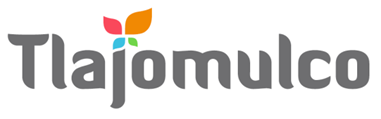 MUNICIPIO DE TLAJOMULCO DE ZÚÑIGA, JALISCODIRECCIÓN DE RECURSOS MATERIALESMUNICIPIO DE TLAJOMULCO DE ZÚÑIGA, JALISCODIRECCIÓN DE RECURSOS MATERIALESDATOS DE LICITACIÓNDATOS DE LICITACIÓNIMPORTE: $383.00 CON LETRA: SON TRESCIENTOS OCHENTA Y TRES PESOS, 00/100, M. N.IMPORTE: $383.00 CON LETRA: SON TRESCIENTOS OCHENTA Y TRES PESOS, 00/100, M. N.OM-21/2024 “ADQUISICIÓN EQUIPO MEDICO PARA EL GOBIERNO MUNICIPAL DE TLAJOMULCO DE ZÚÑIGA, JALISCO”DATOS DEL LICITANTEDATOS DEL LICITANTELICITANTE R. F. C.NO. DE PROVEEDOR (PARA EL CASO DE CONTAR CON NÚMERO)NOMBRE DE REPRESENTANTETELÉFONO CELULAR DE CONTACTOCORREO ELECTRÓNICO Sello autorización área responsableLic. Raúl Cuevas Landeros Director de Recursos Materiales Sello autorización área responsableLic. Raúl Cuevas Landeros Director de Recursos Materiales 